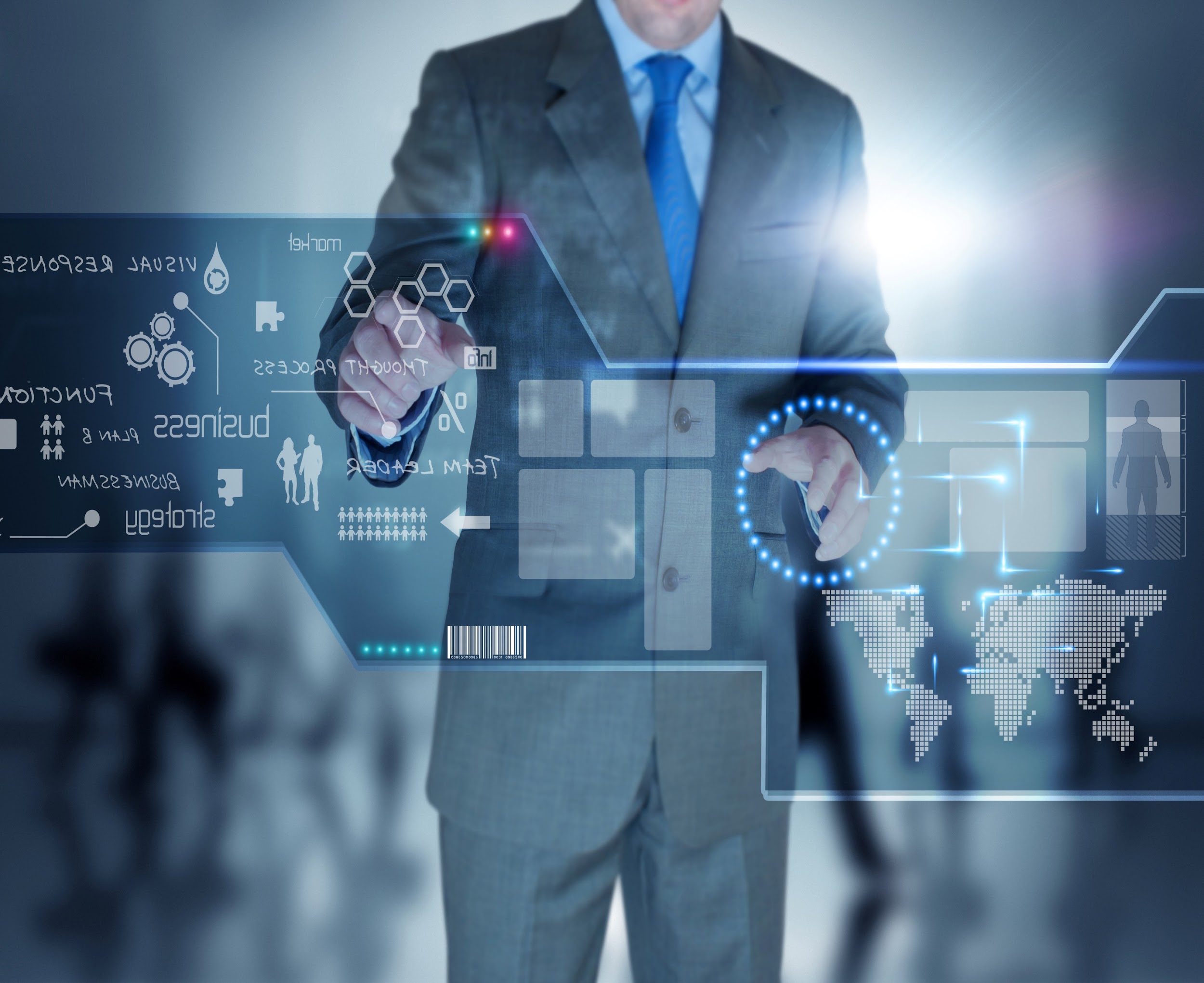 Created On: [Date]Expires: [Today + 365 Days]PREPARED FOR[CompanyName][StreetAddress][EmailAddress]Prepared By: [PrepPerson]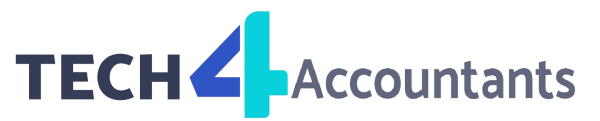 OBJECTIVEThe aim of [CompanyName]’s WISP is to establish and record the necessary protective measures in line with the IRS, Gramm-Leach-Bliley Act (GLBA), and FTC Safeguards Rules. This document will also act as the comprehensive record of all internal policies and processes designed to secure our clients' Personally Identifiable Information (PII). PII IncludesFirst & Last Name CombinationPersonal Phone NumberPurchase HistoryBank Account InformationCredit Card NumbersCRM DataTax Prep Software DataDriver LicenseSocial Security NumberDate of BirthEmployment HistoryPrevious Tax ReturnsFinancial StatementsPrivate Email AddressesGeneral rule of thumb being “can you Google this?” If the answer is no, then the data should be considered PII to protect. PII does not encompass data sourced from public directories like mailing addresses or phone listings, nor does it include information from federal, state, or local government records that are legally accessible to the public. PURPOSEShowcase proper security.Comply with applicable data security laws.Document and show auditors/ data safeguards and policies.Demonstrate how we can reasonably protect PIIProtect clients from unauthorized access SCOPE Identifying PII storage locations and addressing security gaps, along with steps for breach prevention.Evaluating the impact and repercussions of a breach on both the company and its clients.Cataloging existing preventive strategies against data breaches.Ongoing evaluation and review of the efficacy of the established protective measures.Complying with policies and procedures listed within IRS Publication 4557, 5708, and the FTC Safeguards RuleTaxes-Security-Together
IRS Security Six ChecklistIRS Publication 4557: 
Safeguarding Taxpayer DataCyber Security PolicyInformation Types & Impact if Stolen:Threats, Vulnerabilities, and the Likelihood of an IncidentInventory That Contains Client InformationSteps Taken to Protect Consumer Data / PIIDocument Safety MeasuresCollect essential PIIUse data encryptionLimit staff accessSoftware-dependent formatsDiscard files at 7 yearsRestrict PII accessEnable 2FABackup securelyRegular auditsVersion controlShred physical copiesEncrypt all drivesWritten Policy: ____________________________________________________________________________________________________________________________________________________________________________________________________________________________________________________________________________________________________________________________________________________________________________________________________________________________________________________________________________________________________________________
Use Security SoftwareAntivirus: Installed Managed AV [AVName]Antispyware: Managed AV [ASName]Endpoint Detection & Response: [EDRName]Intrusion Detection Systems: [IDSName]Firewall: [FirewallName]Drive Encryption: [EncryptionMethod]Written Policy: ___________________________________________________________________________________________________________________________________________________________________________________________________________________________________________________________________________________________________________________________________________________________________________________________________________________________________________________________________________________________________________________
Create Strong Passwords Minimum Password Length: 8Use capital / lower / number / symbolDo not reuse passwordsAvoid personal informationUse phrases instead of wordsChange default/temporary passwords Do not use your email as your username Store passwords in a password managerDo not tell your password to anyone Use MFA in all platformsWritten Policy: ____________________________________________________________________________________________________________________________________________________________________________________________________________________________________________________________________________________________________________________________________________________________________________________________________________________________________________________________________________________________________________________Secure Wireless Networks Change default admin passwordMinimize WLAN rangeRename SSID to be vagueHide Public SSIDUse WPA2-AESAvoid WEPUse VPN onlyUpdate firmwareEnable MAC filteringDisable remote accessIsolate guest networkMonitor network activityWritten Policy: ____________________________________________________________________________________________________________________________________________________________________________________________________________________________________________________________________________________________________________________________________________________________________________________________________________________________________________________________________________________________________________________Protect Stored Client DataUse drive encryptionBackup encrypted dataGapped cloud backupAvoid public USBsSkip extra softwareInventory data devicesLimit internet accessDelete before disposalDestroy drivesMulti-factor authenticationOff-site secure storageControl user accessEncrypt local storageRegular data auditsSecure cloud storageAutomated data wipesWritten Policy: ____________________________________________________________________________________________________________________________________________________________________________________________________________________________________________________________________________________________________________________________________________________________________________________________________________________________________________________________________________________________________________________Spot Data TheftDuplicate SSN filedUnexpected IRS lettersUnfiled clients get refundsIRS account alertsEFIN count mismatchPhantom email repliesSlow network speedUser lockoutsSoftware login errorsUnusual file changesMismatched formsRandom pop-upsUnknown network devicesFailed login attemptsWritten Policy: ____________________________________________________________________________________________________________________________________________________________________________________________________________________________________________________________________________________________________________________________________________________________________________________________________________________________________________________________________________________________________________________Monitor EFIN / PTINsWeekly checks to make sure you flag any abuseshttps://rpr.irs.gov/datamart/mainMenuUSIRS.doSecurity Awareness Training: [SecurityAwarenessMethod]Written Policy: ____________________________________________________________________________________________________________________________________________________________________________________________________________________________________________________________________________________________________________________________________________________________________________________________________________________________________________________________________________________________________________________Guard Against Phishing ScamsSeparate Personal & Business EmailSecure Email with with 2FAInstall anti phishing toolbar: [APName]Scan for malwareAvoid opening unknown attachmentsForward suspicious IRS emailsEnable spam filter		Use verified pluginsCheck URL before clickingConfirm sender identityRegular software updatesWhitelist trusted sourcesWritten Policy: ____________________________________________________________________________________________________________________________________________________________________________________________________________________________________________________________________________________________________________________________________________________________________________________________________________________________________________________________________________________________________________________Be Safe on the InternetPatch management on browsers & OS3rd Party Patch Management: [3rdPartyPatchName]Windows Patch Management: [PatchManagementSoftware]Scan downloaded files before openingTune Ups on a regular scheduleMethod of Tune Ups: [TuneUp]Avoid accessing business email from public Wi-FiLook for "S" in HTTPS://Never Select Remember Passwords In A BrowserWritten Policy: ____________________________________________________________________________________________________________________________________________________________________________________________________________________________________________________________________________________________________________________________________________________________________________________________________________________________________________________________________________________________________________________FTC Safeguards RuleEmployee Designated for Coordination: [FirstName] [LastName][Proof of Their REAL WORLD Experience]Annual reporting to the board of directors on any issues related to the information security programTraining and education programs will be utilizedAudit trails done through [TechCompany] to see who is doing what and whenDisposal Procedure – Will remove customer information that is no longer necessary for business operations or other legitimate business purposes with GAAP guidelines.Safeguards have been designed to protect client data listed in plan.A qualified provider with real world experience has been hired: [TechCompany]Written Policy: ____________________________________________________________________________________________________________________________________________________________________________________________________________________________________________________________________________________________________________________________________________________________________________________________________________________________________________________________________________________________________________________Service ProvidersVet service providersDefine security expectationsInclude monitoring clausesSchedule periodic reassessmentsConduct background checksRequire security certificationsAudit provider complianceRequire incident reportingWritten Policy: ____________________________________________________________________________________________________________________________________________________________________________________________________________________________________________________________________________________________________________________________________________________________________________________________________________________________________________________________________________________________________________________Current Risks to Customer InformationLeaving the computer unattended: 2FA and Strong Password ProtectAllowing unattended access to tech companies: Access restricted, 2FAPast people with access getting in: All passwords have been changedBrute Force Attacks: Long complex passwords and 2FAStolen Computers: All hard drives are encrypted. Financial Information is on the Cloud.Written Policy: ____________________________________________________________________________________________________________________________________________________________________________________________________________________________________________________________________________________________________________________________________________________________________________________________________________________________________________________________________________________________________________________Written Response PlanDefine clear objectives for security incident response planEstablish procedures to activate during security eventsOutline roles, responsibilities, and decision-making hierarchyFacilitate internal and external communication channelsImplement process to rectify identified system vulnerabilitiesDevelop procedures for documenting and reporting incidentsConduct post-incident evaluations to analyze outcomesRegularly update incident response and security plans based on learningsWritten Policy: ____________________________________________________________________________________________________________________________________________________________________________________________________________________________________________________________________________________________________________________________________________________________________________________________________________________________________________________________________________________________________________________Employee Management and Training Every new employee is required to sign a confidentiality agreement, adhering to the company's standards for safeguarding customer information. Access to this data is limited to those with a business need, like customer service reps, and only to the extent necessary for their tasks. To secure sensitive data, employees must use strong passwords, consisting of at least eight characters, a mix of upper and lower-case letters, numbers, and symbols, which must be changed regularly. Inactivity triggers a password-activated screensaver to lock workstations. The company also has strict guidelines for the use and protection of mobile devices like laptops, PDAs, and cell phones. These must be securely stored when not in use and, if possible, should contain encrypted customer files to enhance security in case of theft. Staff are trained to follow these measures diligently to maintain the confidentiality and integrity of customer information.Locking rooms and file cabinets where records are keptNot sharing or openly posting employee passwords in work areas. Encrypting sensitive customer informationTransferring calls or other requests for customer information to designated individuals who have been trained in how your company safeguards personal dataReporting suspicious attempts to obtain customer information to designated personnel.Employees are regularly reminded of both the company's policy and the legal obligation to keep customer data confidential. This is reinforced through visible reminders in areas where sensitive information is stored. For remote workers, specific telecommuting policies are in place, addressing whether and how customer data can be accessed or stored at home. Personal computers used for work must be equipped with proper security software. Any violation of security policies results in disciplinary action. Upon termination, employees lose access to customer information through immediate deactivation of their login credentials. Additionally, documents containing sensitive information are labeled as "Sensitive" or "For Official Business" to further enhance security, as recommended by the IRS.Written Policy: ____________________________________________________________________________________________________________________________________________________________________________________________________________________________________________________________________________________________________________________________________________________________________________________________________________________________________________________________________________________________________________________Information Systems Secure data storageEnforce 2 Factor Authentication	Locked storage areasStrong password accessNo Internet storage of filesSecure backupsInventory equipmentUse SSL/TLSAuto-secure transmissionNo email-sensitive dataEncrypt sensitive emailsSecure disposal of documentsRetention manager assignedVendor due diligence conductedShred papers with confidential infoErase hardware dataWritten Policy: ___________________________________________________________________________________________________________________________________________________________________________________________________________________________________________________________________________________________________________________________________________________________________________________________________________________________________________________________________________________________________________________
Detecting and Managing System FailuresUpdate security programs dailyInstall 3rd party software patchesRegularly update Windows patchesMaintain firewalls for internet protectionClose unused ports in firewallInform employees quickly of issuesMonitor network logs for safetyUse intrusion alerts for breachWatch data transfers to stop lost infoDummy account inside SaaS Written Policy: ____________________________________________________________________________________________________________________________________________________________________________________________________________________________________________________________________________________________________________________________________________________________________________________________________________________________________________________________________________________________________________________In The Event of an Information BreachPerson In Charge: [FirstName] [LastName]Contact the IRS to inform them of the breach via phone and Email[IRSArea][IRSPhone][IRSEmail]Contact Experts [TechCompany] - [TechCompanyPhone] to identify the cause of the breach and how to remediateInsurance Company Check to see if the policy covers breach mitigation expensesContacting Clients and Other ServicesFTC - idt-brt@ftc.govCredit / ID theft protection agency- certain states require offering credit monitoring / ID theft protection to victims of ID theft.Equifax: (800) 997-2493Experian: (888) 397-3742TransUnion (800) 680-7289ClientsContact closest FBI Field Office: [FBIFieldOffice] - [FBIPhone]Determine disclosure process with law enforcement Send individual letters to all victims and inform them of breach[State] has specific disclosure laws:[DisclosureLaws]Have them fill out Form 14039 (Identity Theft Affidavit) Contact tax software vendorLegal CounselWritten Policy: ___________________________________________________________________________________________________________________________________________________________________________________________________________________________________________________________________________________________________________________________________________________________________________________________________________________________________________________________________________________________________________________In The Event of Fire, Medical Emergency, Burglary, or Natural Disaster[FirstName] [LastName] controls situation Call [TechCompany] - [TechCompanyPhone]In the Event of a FireShut down computersDisconnect from internetBring them to a safe locationIn the Event of a Medical EmergencyHave a backup person designated with access	In the Event of a BurglaryCall local policeCall [TechCompany] to see if they can track deviceWipe PII remotely from deviceIn the Event of a Natural DisasterShut down computersDisconnect from internetBring them to a safe locationUtilize gapped backup procedures if there is physical damage to physical backupWritten Policy: ____________________________________________________________________________________________________________________________________________________________________________________________________________________________________________________________________________________________________________________________________________________________________________________________________________________________________________________________________________________________________________________PoliciesPolicy: Safeguarding Client PII for Employees & ContractorsPurpose:To outline the necessary conduct and behaviors for the secure management of client personally identifiable information (PII) in digital and physical forms. All users of our information systems must read, sign, and adhere to these guidelines.Email and Web Links:Exercise caution with unexpected email attachments or links.Verify the legitimacy of an email by contacting the sender directly.Hover over links to check the destination URL.Train staff to recognize and report phishing attempts.Device Segregation:Maintain separate devices for personal and professional use.Avoid performing business-sensitive tasks on personal devices.Do not engage in non-work activities, like gaming or video streaming, on work devices.Storage Media:Refrain from inserting personal or unknown storage devices into work computers or networks.Disable "AutoRun" for USB and optical drives to prevent unauthorized software installation.Software Downloads:Download software only from reputable sources.Exercise caution with freeware and shareware.Information Sharing:Be wary of social engineering attempts aiming to manipulate into revealing information.Report any solicitation for sensitive information to supervisors.Never disclose usernames, passwords, or technical specs of the system.Pop-Up Ads:Ignore prompts from pop-up ads.Employ a pop-up blocker and only allow pop-ups from trusted sites.Password Policy:Use complex passwords consisting of letters, numbers, and special characters, with a minimum length of 8 characters.Use multi-factor authentication for important systems.Change default and periodically update passwords.Online Business Practices:Utilize secure browser connections (HTTPS) for online business transactions.Regularly clear browser cache, temporary files, and history, especially after public computer use.Adherence to these guidelines ensures compliance with best practices for safeguarding client PII, as recommended by NIST in Section 4 of NISTIR 7621, titled "Small Business Information Security: The Fundamentals".Written Policy: ____________________________________________________________________________________________________________________________________________________________________________________________________________________________________________________________________________________________________________________________________________________________________________________________________________________________________________________________________________________________________________________Policy: PII Data Retention and Destruction Policy for Accountants (GAAP-Compliant)The objective of this policy is to align with Generally Accepted Accounting Principles (GAAP) and govern the secure handling of personally identifiable information (PII) in paper and electronic formats. This policy outlines the retention period and secure destruction procedures for such records.Data Retention:PII data must be retained for a period consistent with business needs and GAAP requirements.The maximum retention period for PII records is set at 7 years, as per GAAP guidelines.Destruction of Paper-Based Records:Secure destruction methods for paper-based PII records upon reaching the end of their service life are:Cross-cut shreddingIncinerationDestruction of Electronic Records:Secure destruction methods for electronic-based PII records at the end of their service life include:Overwriting the file directoryReformatting the storage drivePhysically destroying drive disks to render them inoperableCompliance with this policy ensures adherence to legal requirements, GAAP standards, and industry best practices.Written Policy: ____________________________________________________________________________________________________________________________________________________________________________________________________________________________________________________________________________________________________________________________________________________________________________________________________________________________________________________________________________________________________________________Policy: 
Employee & Contractor Agreement to Protect PIII acknowledge that I have been fully briefed on the Written Information Security Plan (WISP) employed by [CompanyName]. My orientation included an in-depth training session led by the individual responsible for Data Security within the organization. This session provided an open forum for addressing any questions or concerns I had, thereby ensuring my complete understanding of how vital it is to strictly adhere to the guidelines set forth in the WISP.I am aware that this plan isn't static; it will evolve and be updated periodically to address new security concerns and procedural modifications. I commit to attending any future training sessions and updates to keep abreast of these changes. It has been made abundantly clear to me that if I fail to comply with the WISP's policies and guidelines, I will face disciplinary actions. Such consequences could range from reprimands and temporary suspensions to, in extreme cases, termination from my position at [CompanyName].I know the critical role I play in maintaining the security of Personally Identifiable Information (PII). This extends to the sensitive data belonging to our clients, fellow employees, and business contacts. I understand that [CompanyName] serves as a custodian for this data and it is paramount that I act diligently to preserve its integrity. I also acknowledge my responsibility to be vigilant not only about my own activities but also to monitor the actions of my colleagues. My intent is to ensure that [CompanyName] maintains its reputation as a secure and trustworthy repository for any data that is essential for our business operations.I hereby affirm my understanding and commitment to the principles outlined in this acknowledgment. I fully grasp the significance of complying with the WISP and will do my utmost to fulfill my role in upholding these important security measures.Written Policy: __________________________________________________________________________________________________________________________________________________________________________________________________________________________________________________________________________________________________________________________________________________________________________________________________________________________________________________________________Name ________________________ Signature __________________________   Date ___________Required SoftwareAll software listed in IRS Publication 4557 and the FTC Safeguards Rule for accountants to protect their clients’ data.Antivirus: [AVName]Anti-Spyware: [ASName]Endpoint Detection & Response: [EDRName]Intrusion Detection Systems: [IDSName]Firewall: [FirewallName]VPN: [VPNName]Password Manager: [PWMgrName]2FA: [2faName]Backup: [BackupName]RMM: [PatchManagementSoftware]Windows Patch Management: [PatchManagementSoftware]3rd Party Patch Management: [3rdPartyPatchName]Security Awareness Training: [SecurityAwarenessMethod]Final InstructionsGet plan reviewed & approved by a cyber security expert in the accounting and WISP field. Print and get a professional copy at a print shop with a spiral bound.Keep in office and update annually.Next Review Due Before: [Today + 365 Days]If you need assistance with your WISP or IT: https://tech4accountants.net/contact/ Call (877) 572-6989Signature: ______________________ Date: ___________________PTIN Holder or Firm OwnerSignature: ______________________ Date: ___________________Data Security CoordinatorPlease note that just like taxes, the liability for having thisdone correctly falls on the tax preparer. This template ismeant to be a guide and Rush Tech Holdings, LLC dbaTech 4 Accountants can not guarantee compliance from using this free template. Always have this reviewedby a qualified professional.If you would prefer to have us do it for you with a simple 15minutes of your time, no hassle, money back guarantee,you can go totech4accountants.net/wisp and purchase for $699,which is $300 off the retail price of $999. We can prepare the WISP for you in several days. Pricing is for one PTIN, we have special offers available for firms with more than one PTIN as well called a Firm WISP.Call 877-572-6989 for details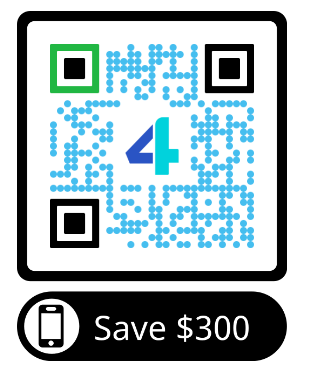 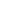 Use an AntivirusUse an AntivirusUse an AntivirusUse an AntivirusPass / FailAntivirus Installed: [AVName]Pass / FailAnti Spyware Installed: [ASName]Pass / FailAnti Phishing Toolbar: [APName]Pass / FailEndpoint Detection & Response: [EDRName]Pass / FailIntrusion Detection Systems: [IDSName]Use a FirewallUse a FirewallUse a FirewallUse a FirewallPass / FailFirewall: [FirewallName]Two-Factor AuthenticationTwo-Factor AuthenticationTwo-Factor AuthenticationTwo-Factor AuthenticationPass / FailWindows / LoginPass / FailAccessing Customer Data: [2faName]Use Backup Software/ServicesUse Backup Software/ServicesUse Backup Software/ServicesUse Backup Software/ServicesPass / FailBackup: [BackupName]Pass / FailIs it Encrypted?Use Drive EncryptionUse Drive EncryptionUse Drive EncryptionUse Drive EncryptionPass / FailEncryption Through: [EncryptionMethod]Create and Secure Virtual Private NetworksCreate and Secure Virtual Private NetworksCreate and Secure Virtual Private NetworksCreate and Secure Virtual Private NetworksPass / FailVPN: [VPNName]Create Strong PasswordsCreate Strong PasswordsCreate Strong PasswordsCreate Strong PasswordsPass / FailEnforce Password History: 24 (max) passwords rememberedPass / FailMinimum of 8 charactersPass / FailPassword must meet complexity requirements: EnabledPass / FailAvoid personal information use phrases insteadPass / FailChange default/temporary passwords that come with accounts including printersPass / FailStore passwords in a secure location like a safe or locked file cabinetPass / FailUse a password manager: [PWMgrName]Pass / FailUse MFA for [PWMgrName]Secure Wireless NetworksSecure Wireless NetworksSecure Wireless NetworksSecure Wireless NetworksPass / FailDefault login on router?Pass / FailTurn off public SSIDPass / FailChange guest wireless network to unidentifiable namePass / FailReduce WLAN Transmit power (TX) range to not work outside of office Pass / FailWPA2 and AES Encryption EnabledPass / FailDo not use WEPProtect Stored Client DataProtect Stored Client DataProtect Stored Client DataProtect Stored Client DataPass / FailDisallow installing unnecessary software or applicationsPass / FailPerform an inventory of devices containing client dataPass / FailLimit / Disable access to stored client dataProactive SafetyProactive SafetyProactive SafetyProactive SafetyPass / FailRMM: [PatchManagementSoftware]Pass / FailPatch management on browsers? [3rdPartyPatchName]Pass / FailRegular tune up scheduling? [TuneUpScheduling]Pass / FailDisable stored password featureCreate a Data Security PlanCreate a Data Security PlanCreate a Data Security PlanCreate a Data Security PlanPass / FailPrinted and Readily Available?Pass / FailPoint of Contact Established [FirstName] [LastName]Pass / FailWhat happens if breached?Pass / FailIs Calling IRS part of the plan?Pass / FailTraining ProcedurePass / FailHow to spot data theft?Pass / FailSecurity and Awareness Training: [SecurityAwarenessTrainingMethod]Customer Contact InformationCustomer Tax ReturnsCustomer Billing InformationPersonal InformationCost of Revelation (Confidentiality)MedHighHighLowCost to Verify Information (Integrity)HighHighHighLowCost of Lost AccessMedHighHighLowCost of Lost WorkLowHighHighLowFines, Penalties, etcMedHighHighLowLegal CostsMedHighHighLowCost to Repair ProblemLowHighHighLowOverall ImpactMedHighHighLowCustomer Contact InformationCustomer Tax ReturnsCustomer Billing InformationPersonal InformationCONFIDENTIALITYCONFIDENTIALITYCONFIDENTIALITYCONFIDENTIALITYCONFIDENTIALITYTheft By CriminalLow Low Low Low Accidental DisclosureLowLowLowLowINTEGRITYINTEGRITYINTEGRITYINTEGRITYINTEGRITYAccidental Alteration by user / employeeLow Low Low Low Intentional Alteration by hacker / criminalLowLowLowLowAVAILABILITYAVAILABILITYAVAILABILITYAVAILABILITYAVAILABILITYAccidental Destruction (fire, water, user error)LowLowLowLowIntentional DestructionLowLowLowLowOverall LikelihoodLowLowLowLowDescription
Device NamesLocationType of InfoPotential Impact123456789